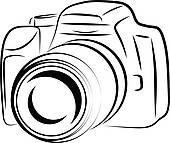 EMbrace your memories photography LLC3550 Jubilant PlaceColorado Springs, CO 80917(719) 464 - 4633emcampe@yahoo.comwww.embraceyourmemoriesphotograhpy.comWedding ContractThis agreement is between 					Client 1 Name					, hereinafter referred to as the "Clients", EMbrace your memories photography & Emily Campe, hereinafter referred to as the "Photographer(s)".Client  										Date  					Address  									Telephone  				Bride’s Name  							Groom’s Name  				Address  							Address  						Couple’s future address  												Description of Photographic Services to be Provided:        	Locations for Photography                        	[  ] Engagement Session 						Date 			Time 			[  ] Wedding Rehearsal 							Date 			Time 			[  ] Rehearsal Dinner 							Date 			Time 		 	[  ] Ceremony 								Date 			Time 		 	[  ] Reception 								Date 			Time 		 	[  ] Special Services, if required 											Charges: The package fee is based on the Photographer’s Standard Price List and includes the photographs described therein.  If the fee is not based on a package but is a session fee, all photographs shall be billed in addition to the fee and in accordance with the Standard Price List.  In addition to either the package fee or the session fee, the extra charges set forth below shall be billed if and when incurred.	[  ]  Package Fee (Package Name _____________) ............................		$ 				 	Additional prints ..................................................................................  		$ 				 	Special retouching ...............................................................................   		$ 				  	Overtime .............................................................................................. 		$ 				 	Travel...................................................................................................		$ 				 	A la Carte Services _______________________________________  		$ 					A la Carte Services _______________________________________  		$ 						A la Carte Services _______________________________________  		$ 					Other __________________________________________________		$ 												Subtotal		$ 				 								Sales tax		$ 												Total Due		$ 												Less deposit		$ 												Balance Due		$ 				Deposit and Payment:  The deposit is due on signing this agreement (Deposit is 25% of the amount agreed and is non-refundable), with the balance of the amount agreed due on the day of the wedding.  The Clients agree to provide a meal for the Photographer if the length of attendance exceeds five hours.Pre-Wedding Consultation: This normally happens at the time of booking. The Clients will outline broadly what is required and the Photographer will advise on planning, logistics and timings where needed. Clients and Photographer will be in touch with all final details the week before the wedding date.The Schedule: My shooting schedule, style of working and experience are designed to achieve a great set of wedding photos for the Clients, accomplished with good humor and enjoyed by all concerned.   The Clients and the Photographer consent to happily cooperating and communicating with each other to achieve the best possible result within the understanding of this contract.  The Clients also agree to give the Photographer sufficient warning of key events at the wedding to give the Photographer time to prepare e.g. Bouquet throwing, cutting the cake, speeches etc..  Exclusive Photographer: The Photographer shall be the exclusive photographer retained by the Client for the purpose of photographing the wedding.  Family and friends of the Client shall be permitted to photograph the wedding as long as they shall not interfere with the Photographer’s dutie.  House Rules: Note the Photographers are sometimes limited by rules imposed by registrars, ministers and venue management as to what can and cannot be done.  In such circumstances the Clients agree to accept the technical limitations that may be imposed on the equipment used. We advise the Clients to make themselves aware of the rules of the venue concerned and if necessary negotiate with the personnel concerned.Copyright Law & Model Release: It is agreed that EMbrace your memories photography, LLC and Emily Campe (hereafter referred to as “Owner” and/or “Photographer”) shall own the copyright to all images created through this contract.  The Owner shall have the exclusive right to make reproductions for the Owner’s portfolios, samples, self-promotions, editorial use, advertising, exhibition, competitions, for display within or on the outside of the photographer’s studio, including the Internet, and for any other lawful purposes.  Customer agrees to not copy, reproduce or make profit from the images in any way without the Owner’s express written permission.  Unauthorized copying or use of these images in an infringement of Federal Copyright Law and a violation of this contract.  Unless specifically stated, this contract does not provide the Customer with any ownership of or rights to use the digital image files created under this contract.  Customer waives the right to inspect or approve the photograph(s) or finished version(s) incorporating the photograph(s), including written copy that may be included therewith.  Customer hereby releases and agrees to hold harmless the Photographer, his or her assigns licenses, successors in interest, legal representatives and heirs from any liability.  Customer waives any claims based on any usage of the photographs or works derived therefrom, including but not limited to claims for either invasion of privacy or libel.  Customer agrees that this release shall be binding on themselves, their legal representatives, heirs and assigns.   Delivery of Photographic Materials:  The Photographer will edit all photographs after the wedding and will deliver the photos through an online gallery within 4-6 weeks of the wedding date.  The gallery will allow Clients to view, download (if applicable), order prints and projects, save and share the photos.  Limit of Liability: If a photographer is too ill or becomes injured and cannot supply the wedding services specified above the Photographer will try to book a replacement wedding photographer.  If a replacement photographer cannot be found then liability is limited to a refund of any payments received. The Photographers have working methods in place to prevent loss or damage to your images. However, there is the unlikely possibility that images may be lost, stolen or destroyed for reasons in or beyond my control. In these circumstances liability is limited to the return of a portion of the fees paid for the service or part thereof according to the percentage of images supplied.  In either case, the Photographer shall have no further liability with respect to this agreement.  Booking Fee/Deposit: In the event of the Clients cancelling the wedding for whatever reason the booking fee is non-refundable. It will be considered as liquidated damages to the Photographers.The parties have read both the front and back of this Agreement, agree to all its terms, and acknowledge receipt of a complete copy of the Agreement signed by both parties.  Each person signing as Client below shall be fully responsible for ensuring that full payment is made pursuant to the terms of this Agreement. Client 										Date					Client 										Date					Photographer 									Date				